Краткая информация о проектеИРН и наименование проекта:ИРН AP09058450 «Разработка экологической системы фитосанитарного контроля деструктивной биоты (фитофагов и фитопатогенов) яровой пшеницы на Северо-Востоке Казахстана».Сроки реализации:12.03.2021-31.12.2023Актуальность:Пшеница (Triticum) является основной продовольственной зерновой культурой на территории Республики Казахстан. По данным Бюро национальной статистики Агентства по стратегическому планированию и реформам Республики Казахстан в 2020 г. общий валовой сбор сельскохозяйственных культур составил 19 508,5 тыс. тонн, из них на долю пшеницы пришлось 14 258 тыс. тонн, что составило почти 73 %.При возделывании культуры местные зернопроизводители сталкиваются с рядом проблем, такими как неблагоприятные почвенно-климатические условия, комплекс вредных организмов, представляющих угрозу посевам культуры и приводящие к потерям урожая и снижению его качества.Насекомые фитофаги, возбудители болезней растений являются постоянными компонентами агроэкосистем. При высокой численности они снижают урожай сельскохозяйственных культур и его качество. Ежегодно в мире из-за вредителей и болезней растений теряется более 25 % потенциального урожая продовольственных культур. Так, в годы массовых размножений вредителей, урожайность яровой пшеницы снижается до 23,2 %; от болезней в годы эпифитотий до 40,0–60,0 %. На качество семян оказывает влияние отсутствие должного фитосанитарного контроля семян яровой пшеницы.Для предотвращения потерь урожая пшеницы от вредных организмов необходимо постоянное обновление информации о закономерностях формирования фитосанитарной ситуации в агробиоценозах, на основе которой планируются и организовываются защитные мероприятия, а именно, достаточные сведения о видовом составе насекомых в агроценозах пшеницы, о перемещениях их из одного биотопа в другой, их взаимодействия друг с другом и с растениями и т. д. С целью оценки фитосанитарной обстановки посевов яровой пшеницы нами были проведены исследования на Северо-Востоке Казахстана (на примере Павлодарской области), как одного из основных регионов республики по производству зерна этой культуры.Цель:Реализация усовершенствованной системы мониторинга и контроля фитопатогенов и фитофагов с учетом эволюционно-экологических адаптаций стратегий и тактик жизненных циклов вредителей яровой пшеницы на Северо-Востоке Казахстана;  оптимизация технологии возделывания яровой пшеницы путем корректировки глубины посева семян.Ожидаемые и достигнутые результаты:С целью повышения урожайности и качества зерна яровой пшеницы в условиях Северо-Востока Казахстана осуществлена фитосанитарная оптимизация технологии ее возделывания по всему комплексу вредных организмов. В рамках реализации проекта проведен фитосанитарный мониторинг деструктивной биоты (фитофагов и фитопатогенов) яровой пшеницы в условиях степной зоны Северо-Востока Казахстана. Определен видовой и количественный состав фитофагов, энтомофагов и фитопатогенов, выявленных в результате фитосанитарного мониторинга агроценозов яровой пшеницы и близлежащих природных стаций в основных районах зерносеяния, выделенных для исследований. За отчетный период проведен учет вредителей, обитающих в почве; учет вредителей, передвигающихся по поверхности почвы; учет вредителей, обитающих на растениях; определен видовой состав и численность естественных врагов фитофагов (энтомофаги) и фитопатогенов (антагонистические микроорганизмы); определены болезни яровой пшеницы. Описаны типовые ландшафты, экосистемы и наземная энтомофауна. Проведен учет количественных данных собранного материала, фитосанитарная оценка посевов яровой пшеницы по разным предшественникам и запись географических координат исследуемой местности. Результаты научных исследований отражены в рецензируемых зарубежных и отечественных журналах, научной и учебно-методической литературе. По результатам проведенных научных исследований опубликовано 12 статей, из них: 2 статьи в рецензируемых научных журналах, имеющих актуальную индексацию в международной наукометрической базе Scopus и имеющих процентиль по CiteScore не менее 35 (тридцати пяти); 3 статьи в отечественных изданиях, рекомендованных КОКСНВО МНВО РК; 6 статей в материалах международных конференций, из которых – 4 зарубежные; 1 статья в журнале Республики Казахстан. Результаты научных исследований отражены в учебных пособиях (печатной и электронной версиях) и 2-х монографиях (печатной и электронной версиях). На учебные пособия и монографии получены авторские свидетельства. По результатам проведенных исследований получен патент на полезную модель «Способ определения устойчивости сортов яровой пшеницы к вредителям» № 8391 от 01.09.2023 г. Результаты научных исследований, описанные в опубликованных учебных пособиях и монографиях, внедрены в учебный процесс для обучающихся по образовательным программам «6B05101-Биология», «6B08101-Агрономия». Подготовлены рекомендации сельскохозяйственным организациям по защитным мероприятиям на основе проведенного мониторинга против фитопатогенов и фитофагов. На основе результатов исследований разработаны мероприятия по повышению активности энтомофагов и антагонистических микроорганизмов в борьбе с вредными организмами в посевах пшеницы. Разработанная экологическая система фитосанитарного контроля деструктивной биоты (фитофагов и фитопатогенов) яровой пшеницы на Северо-Востоке Казахстана внедрена в сельскохозяйственные организации региона, занимающиеся производством яровой пшеницы.Результаты за 1-ый год исследованийПо итогам научной работы за 2021 год во время реализации проекта было опубликовано 2 статьи: 1 статья в научном журнале Республики Казахстан и 1 статья в в материалах международных конференций.Публикация в материалах международной конференции:1 Ualiyeva R. M., Zhangazin S. B., Kaverina M. The spread of cereal crop diseases (septoriosis, rust) in the Pavlodar region in 2016-2020 // Innovation and tendencies of state-of-art science. Proceedings of IX International Multidisciplinary Conference. – 2021. – P. 6–10.Публикация в научном журнале Республики Казахстан:1 Уалиева Р. М., Инсебаева М. К., Кукушева А. Н., Жумабекова Д. К. Жаздық бидайдың аса зиянды аурулары мәселесі туралы // Вестник Торайгыров университета. Химико-биологическая серия. – №1 (2021). – С. 68–85.Результаты за 2-ой год исследованийПо результатам проведенных научных исследований в 2022 году опубликовано 11 публикаций, из них: 1 статья в рецензируемом научном издании, имеющем процентиль по CiteScore в базе Scopus не менее 35 (тридцати пяти); 2 статьи в научных журналах, рекомендованных КОКСНВО МНВО РК; 3 статьи в материалах международных конференций, из которых 2 зарубежные; 3 учебных пособия, из низ 2 элетронных учебных пособий; монографии: 1 печатный вариант, 1 электронный вариант.Публикации в рецензируемых научных изданиях, имеющих процентиль по CiteScore в базе Scopus не менее 35 (тридцати пяти):1 Ualiyeva R. M., Kukusheva A. N., Insebaeva M. K., Akhmetov K. K., Zhangazin S. B., Krykbayeva M. S. Agrotechnological methods of plant feeders  applying for spring wheat agrocenoses (North-Eastern Kazakhstan varieties) // Journal of water and land development. – 2022. – No. 55 (X–XII): 28–40. (CiteScore 2022 – 1.9, Agricultural and Biological Sciences (Agricultural and Biological Sciences (miscellaneous) – 49 процентиль). https://doi.org/10.24425/jwld.2022.142301Публикации в научных журналах, рекомендованных КОКСНВО МНВО РК1 Ualiyeva R. M., Kukusheva A. N., Insebaeva M. K., Zhumabekova D. K., Kazakova O. A., Kaverina М. М. Phytophages in the agrocenosis of spring wheat in the Pavlodar region // Вестник науки КАТУ им. С. Сейфуллина. – 2022. – Выпуск №2(113). – С 46–55.   https://doi.org/10.51452/kazatu.2022.2(113).955 2 Уалиева Р. М., Жангазин С. Б., Жақсыбек М. Ә. Фитосанитарное состояние семян яровой пшеницы в условиях Северо-Востока Казахстана. // Вестник науки КАТУ им. С. Сейфуллина. Раздел сельскохозяйственные науки. – 2022. – Выпуск №3 (114). –Ч.1. –             С. 115–121. https://doi.org/10.51452/kazatu.2022.3(114).1129  Публикации в материалах международных конференций 1 Инсебаева М. К., Кукушева А. Н., Уалиева Р. М. Мониторинг фитопатогенов в агроценозах яровой пшеницы на Северо-Востоке Казахстана // Современная интегрированная защита растений: Сборник трудов Всероссийской научно-практической конференции Сибирской научной школы по защите растений. – 2022. – С. 31–35.2 Пичугина В. В., Уалиева Р. М. Мониторинг фитофагов яровой пшеницы основных районов зерносеяния Павлодарской области // Материалы международной научно-практической конференции «XIV Торайгыровские чтения» – 2022. – Том 2. –              С. 18–24.3 Кукушева А. Н., Уалиева Р. М., Бейсен Б. Ғ., Кайниденов Н. Н. Влияние приемов агротехники на видовой и количественный состав вредителей в посевах яровой пшеницы в условиях Павлодарской области // Материалы международной научно-практической конференции молодых ученых на тему: «Интегрированная система защиты растений: состояние и перспективы». – Алматы, 2022. – С. 120–131.Учебно-методическая литература1 Уалиева Р. М., Кукушева А. Н., Инсебаева М. К., Жумабекова Д. К. Қазақстанның Солтүстік-Шығысындағы жаздық бидайдың зиянкестері мен аурулары : оқу құралы. – Павлодар : Toraighyrov University, 2022. – 92 б.2 Уалиева Р. М., Кукушева А. Н., Инсебаева М. К., Жумабекова Д. К. Қазақстанның Солтүстік-Шығысындағы жаздық бидайдың зиянкестері мен аурулары : электрондық оқу құралы. – Павлодар : Toraighyrov University, 2022.  https://textbook.tou.edu.kz/books/186/index.html 3 Уалиева Р. М. Вредители и болезни яровой пшеницы в условиях Северо-Востока Казахстана: электронное учебное пособие. – Павлодар: Toraighyrov University, 2022. https://textbook.tou.edu.kz/books/210/index.html   Монографии1 Уалиева Р. М. Павлодар облысының аумағында жаздық бидайдың агроценоздарындағы деструктивті биотаның фитосанитариялық мониторингі : монография. – Павлодар : Toraighyrov University, 2022. – 119 б.2 Уалиева Р. М. Павлодар облысының аумағында жаздық бидайдың агроценоздарындағы деструктивті биотаның фитосанитариялық мониторингі : электрондық монография. – Павлодар : Toraighyrov University, 2022. https://textbook.tou.edu.kz/books/219/index.htmlРезультаты за 3-ий год исследованийПо результатам проведенных научных исследованийв в 2023 году опубликовано 7 публикаций, из них: 1 статья в рецензируемом научном издании, имеющем процентиль по CiteScore в базе Scopus не менее 35 (тридцати пяти); 1 статья в научном журнале, рекомендованном КОКСНВО МНВО РК; 3 статьи в материалах международных конференций, из которых 2 зарубежные; монографии: 1 печатный вариант, 1 электронный вариант.Публикации в рецензируемых научных изданиях, имеющих процентиль по CiteScore в базе Scopus не менее 35 (тридцати пяти)1 Ualiyeva R. M., Kaverina M. M., Ivanko L. N., Zhangazin S.B. Assessment of Spring Wheat Varieties for Pest Resistance // OnLine Journal of Biological Sciences 2023, 23 (4): 489.503. (CiteScore 2022 – 1.3, Agricultural and Biological Sciences (General Agricultural and Biological Sciences) – 41 процентиль). https://doi.org/10.3844/ojbsci.2023.489.503 Публикации в научных журналах, рекомендованных КОКСНВО МНВО РК1 Уалиева Р. М., Каверина М. М. Мониторинг видового состава вредителей яровой пшеницы на Северо-Востоке Казахстана. // Вестник ЕНУ им. Л.Н. Гумилева. – 2023. – Том 143. – №2(2023). – С. 39–53. https://doi.org/10.32523/2616-7034-2023-143-2-39-53 Публикации в материалах международных конференций 1 Уалиева Р. М., Каверина М. М. К вопросу о влиянии абиотических факторов на формирование энтомоценоза посевов яровой пшеницы // Материалы международной научной конференции «Актуальные проблемы экологии Северо-Восточного Казахстана» – Павлодар : Toraighyrov University, 2023. – С. 253–258.2 Ualiyeva R. M., Kaverina M. M., Insebaeva M. K., Kukusheva A. N., Krykbayeva M. S. Peculiarities of spring wheat entomocenosis formation in the conditions of the North-East of Kazakhstan // IV International Scientific and Practical Conference «Modern science: actual problems». – Manchester.  UK, 2023. – P. 4–8. https://doi.org/10.5281/zenodo.7854557   3 Ualiyeva R. M., Zhaksybek M. A., Kaverina M. M. Phytoexamination of spring wheat seeds as a factor of optimization of sowing process in the conditions of the Pavlodar region // VI International Scientific and Practical Conference «New problems of science and ways of their solution».– France, 2023. – P. 13–18. https://doi.org/10.5281/zenodo.8246985 Монографии1 Уалиева Р.М., Кукушева А. Н., Инсебаева М. К., Жумабекова Д. К. Фитосанитарный контроль и экспертиза деструктивной биоты, оптимизация технологии посева яровой пшеницы в условиях Северо-Востока Казахстана : монография. – Павлодар : Toraighyrov University, 2023. – 249 с. 2 Уалиева Р. М., Кукушева А. Н., Инсебаева М. К., Жумабекова Д. К. Фитосанитарный контроль и экспертиза деструктивной биоты, оптимизация технологии посева яровой пшеницы в условиях Северо-Востока Казахстана : электронная монография. – Павлодар : Toraighyrov University, 2023. – 249 с. https://textbook.tou.edu.kz/books/266/index.htmlСостав научно-исследовательской группыСостав научно-исследовательской группы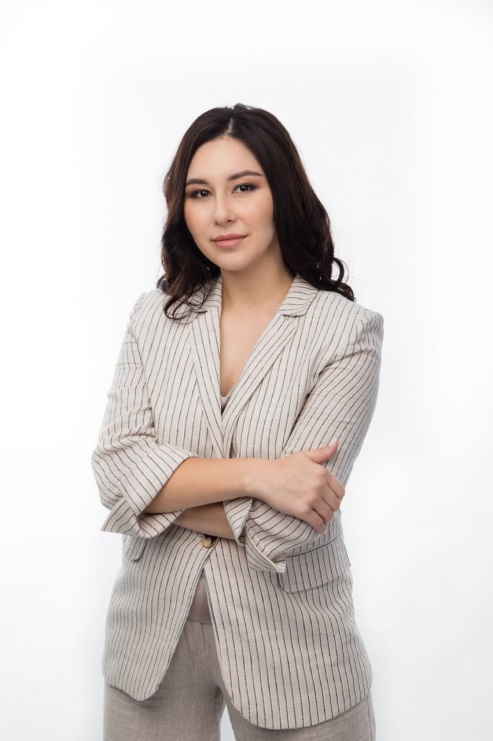 Уалиева Римма МейрамовнаПозиция в проекте: Научный руководитель проектаДата рождения: 01.12.1989доктор PhD, ассоциированный профессорОсновное место работы: НАО «Торайгыров университет»Область научных интересов: естественные науки, световая микроскопия, электронная микроскопия, цитология, паразитология, зоологияResearcher ID  HNB-8009-2023Scopus Author ID 57190012677ORCID 0000-0003-3551-5007Список публикаций и патентов Импакт-фактор 1. Ualiyeva R.M., Akhmetov K.K. Ultrastructure and functional morphology of tegument in male and female trematodes Dendrithobilharcia Purverulenta (Braun, 1901) (Trematoda: Schistosomatidae) // Int J Pharm Bio Sci. – 2016. – Vol. 7(2). – Р. 257-263.https://www.scopus.com/record/display.uri?eid=2-s2.0-85082365463&origin=resultslist&featureToggles=FEATURE_VIEW_PDF:1 2. Akhmetov K.K., Altayeva I.B., Surov A.V., Ualiyeva R.M. Peculiarities of the structure of male reproductive system in trematode Parastrigea robusta (Trematoda: Strigeidae) // On Line Journal of Biological Sciences. – 2017. - Vol. 17(2). – Р. 88-94.https://www.scopus.com/record/display.uri?eid=2-s2.0-85021132262&origin=resultslist 3. Ualiyeva R.M., Kukusheva A.N., Insebaeva M.K., Akhmetov K.K., Zhangazin S.B., Krykbayeva M.S. Agrotechnological methods of plant feeders  applying for spring wheat agrocenoses  (North-Eastern Kazakhstan varieties). Journal of water and land development. – 2022. – No. 55 (X–XII): 28–40. https://www.scopus.com/record/display.uri?eid=2-s2.0-85141364376&origin=resultslist&sort=plf-f КОКСНВО 1. Уалиева Р.М., Ахметов К.К. Функциональная морфология покровных структур (тегумента) трематоды Diplostomum huronense.	//	Вестник CГУ им. Шакарима. – 2015. – №3(71). – С. 106-113.	2. Уалиева Р.М., Ахметов К.К. Морфология и ультраструктура пищеварительной системы трематоды Diplostomum huronense. //Вестник ЕНУ им. Л.Н. Гумилева. – 2015. – №6(109). – С. 263-271.	3. Уалиева Р.М., Ахметов К.К. Эколого-морфологические особенности паразитирования трематоды Haplometra cylindracea в легочной эндостации остромордой лягушки Rana arvalis (Nilsson, 1842).	// Вестник ЕНУ им. Л.Н. Гумилева. – 2016. - №6(115). - С. 451-456. 4. Уалиева Р.М., Ахметов К.К. Строение и формирование сложного яйца трематоды Haplometra cylindracea.	// Вестник ЕНУ им. Л.Н. Гумилева. – 2016. - №6(115). - С. 457-463. 	5. Уалиева Р.М., Ахметов К.К. Функциональная морфология тельца Мелиса некоторых видов трематод с недифференцированным и дифференцированным телом. // Вестник ЕНУ им. Л.Н. Гумилева. – 2017. - №4(119). – С. 467-475. 6. Уалиева Р.М., Ахметов К.К. К вопросу о формировании и созревании желточных клеток трематод. // Вестник ЕНУ им. Л.Н. Гумилева. – 2017. - №4(119). - С. 476-481. 7. Жангазин С,Б., Уалиева Р.М. Ақуыздар экспрессиясының өсімдікті жүйесі // Научный журнал Вестник ЕНУ им. Л.Н. Гумилева. ‒ 2018. ‒ № 4 (125). ‒ C. 49-58.8. Уалиева Р.М. Функциональная роль желточников и тельца Мелиса трематоды Parastrigea robusta //	Вестник КарГУ им. Е.А. Букетова. – 2019 - №1(93)/2019. С. 57-65.9. Уалиева Р.М., Сарбасов Н.С. Изучение элементного состава листьев древесных растений города Павлодара // Вестник CГУ им. Шакарима. – 2019. – №2(86). – С. 300-303. 	10. Уалиева Р.М., Сарбасов Н.С., Жумабекова Д.К. Трематодтардың жыныс жүйесінің морфофункционалдық ерекшеліктері және тарихи анықтама // Вестник CГУ им. Шакарима. – 2019. – №2(86). – С. 304-309. 	11. Уалиева Р.М., Ахметов К.К., Жангазин С.Б.Процесс формирования скорлупы яиц на примере трематоды Dendrithobilharcia purverulenta (Braun, 1901) // Вестник ЕНУ им. Л.Н. Гумилева. – 2019. – №1(126). – С. 90-95. 	12. Маралбаева Д.Г., Ахметов К.К., Уалиева Р.М., Инсебаева М.К. Фауна и паразитологический анализ зараженности диких птиц Павлодарской области трематодами двух семейств. // Вестник КазНУ им. Аль-Фараби. – 2019. – №4(81). – С. 96-108.	13. Қабдолла М.О., Жұмабай С.Б., Уалиева Р.М., Калиева А.Б., Жангазин С.Б. Түрлендірілген р19 супрессорын экспрессиялайтын трансгенді өсімдіктерінің морфометриялық  параметрлеріне  вирустық  инфекцияның Әсері.	// Вестник CГУ им. Шакарима. – 2020. – №3(91). – С. 250-255.		 14. Уалиева Р.М. Емдік-профилактикалық əрекеттің косметикалық өнімдерді əзірлеу туралы мəселесі // Биологические науки Казахстана. – 2020. – №4. – С. 202-209.15. Уалиева Р.М., Кукушева А.Н., Инсебаева М.К., Жумабекова Д.К., Казакова О.А., Каверина М.М. Phytophages in the agrocenosis of spring wheat in the Pavlodar region. // Вестник науки КАТУ им. С. Сейфуллина. Раздел сельскохозяйственные науки. – 2022. – Выпуск № 2(113). – С. 46-55. 16. Уалиева Р.М., Жангазин С.Б., Жақсыбек М.Ә. Фитосанитарное состояние семян яровой пшеницы в условиях Северо-Востока Казахстана. // Вестник науки КАТУ им. С. Сейфуллина. Раздел сельскохозяйственные науки. – 2022. – Выпуск №3 (114). –Ч.1. – С. 115-121. Список полученных охранных документов/патентов 1) Свидетельство о внесении сведений в государственный реестр прав на объекты, охраняемые авторским правом. Вид объекта: произведения науки. Название объекта: «Школа навыков по направлению «Естествознание». №9673 от 6 мая 2020 г.;2) Свидетельство о внесении сведений в государственный реестр прав на объекты, охраняемые авторским правом. Вид объекта: произведения науки. Название объекта: «Фауна, некоторые особенности биологии, экологии трематод Северо-Востока Казахстана и их краткий определитель». №12440 от 8 октября 2020 г.;3) Свидетельство о внесении сведений в государственный реестр прав на объекты, охраняемые авторским правом. Вид объекта: Название объекта: программа для ЭВМ. «Геоинформационная база и карта мест обнаружения марит трематод Северо-Востока Казахстана». №12551 от 14 октября 2020 г.;4) Свидетельство о внесении сведений в государственный реестр прав на объекты, охраняемые авторским правом. Вид объекта: произведения науки. Название объекта: «Организация научного сопровождения биологического контроля численности кровососущих мошек и комаров с использованием бактериальных препаратов на реке». №14842 от 3 февраля 2020 г.;5) Свидетельство о внесении сведений в государственный реестр прав на объекты, охраняемые авторским правом. Вид объекта: Название объекта: программа для ЭВМ. «Генетика». №16600 от 13 апреля 2021 г.6) Свидетельство о внесении сведений в государственный реестр прав на объекты, охраняемые авторским правом. Вид объекта: Название объекта: программа для ЭВМ. «Генетика: практикум». №18875 от 22 июня 2021 г.7) Свидетельство о внесении сведений в государственный реестр прав на объекты, охраняемые авторским правом. Вид объекта: Название объекта: программа для ЭВМ. «
Микроморфология, ультраструктура и функции желточников и тельца Мелиса трематод с недифференцированным и дифференцированным телом». №20235 от 14 сентября 2021 г.8) Свидетельство о внесении сведений в государственный реестр прав на объекты, охраняемые авторским правом. Вид объекта: программа для ЭВМ. Название объекта: «Биологиялық генетика». №24612 от 29 марта 2022 г.;9) Свидетельство о внесении сведений в государственный реестр прав на объекты, охраняемые авторским правом. Вид объекта: программа для ЭВМ. Название объекта: «Биологиялық генетика: практикум». №26912 от 7 июня 2022 г.;10) Свидетельство о внесении сведений в государственный реестр прав на объекты, охраняемые авторским правом. Вид объекта: программа для ЭВМ. Название объекта: «Қазақстанның Солтүстік-Шығысындағы жаздық бидайдың зиянкестері мен аурулары». №27019 от 9 июня 2022 г.11) Свидетельство о внесении сведений в государственный реестр прав на объекты, охраняемые авторским правом. Вид объекта: программа для ЭВМ. Название объекта: «Вредители и болезни яровой пшеницы в условиях Северо-Востока Казахстана», №29055 от 27 сентября 2022 г.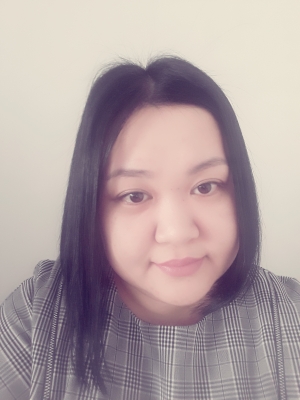 Кукушева Алтынай НазиуловнаПозиция в проекте: Старший научный сотрудникДата рождения: 05.03.1984кандидат сельскохозяйственных наук, доктор PhD, ассоциированный профессор (доцент)Основное место работы: НАО «Торайгыров университет»Область научных интересов: ботаника, почвоведение, защита растений, растениеводствоResearcher ID отсутствуетScopus Author ID 57192640528ORCID 0000-0002-9432-2072Импакт-фактор1. Кукушева А. Н., Степанов А.Ф. Effect of mowing term on biometrics, yield and nutritional properties of hybrid (Rumex patientia х Rumex tianschanicus) // Bulgarian Journal of Agricultural Science, 22 (No 6) 2016, P. 948-954, Agricultural Academy, indexed by Scopus, ISSN 1310-0351https://www.scopus.com/record/display.uri?eid=2-s2.0-85006986438&origin=AuthorNamesList&txGid=652a263dc53c6aa6fff044a5421d2795 2. Ualiyeva R.M., Kukusheva A.N., Insebaeva M.K., Akhmetov K.K., Zhangazin S.B., Krykbayeva M.S. Agrotechnological methods of plant feeders  applying for spring wheat agrocenoses  (North-Eastern Kazakhstan varieties). Journal of water and land development. – 2022. – No. 55 (X–XII): 28–40. https://www.scopus.com/record/display.uri?eid=2-s2.0-85141364376&origin=resultslist&sort=plf-f КОКСНВО /РИНЦ1. Кукушева А.Н., Урумбаев К.А. Оценка влияния условий различных агроклиматичеких зон северо-востока Казахстана на гибриды подсолнечника селекции Нови Сад (Сербия) // Сборник статей XIII Международной научно-практической конференции «World science: problems and innovations» (сентябрь 2017 г.) – Пенза : МЦНС «Наука и Просвещение», 2017. – Ч. 1. – С. 135–137. (материалы размещены в РИНЦ).2. Кукушева А.Н., Какежанова З.Е., Аскаров С. У., Алтыбаева А. К. Влияние донника желтого в качестве парозанимающей культуры на плодородие чернозема южного в условиях степи северо-востока Казахстана // Вестник СГУ им. Шакарима. – № 2(90). – 2020. – С. 269-273.3. Кукушева А. Н., Степанов А.Ф., Какежанова З.Е., Калиева А.Б. Эффективность использования щавеля гибридного при разных режимах скашивания и применении удобрений // Вестник СГУ им. Шакарима. – № 4. – 2020. – С. 260-263.4. А. Н. Кукушева, М.О. Қабдолла, А.Б. Калиева, А.А. Биткеева Павлодар қ. жағдайында жемiс дақылдары зиянкестерiнiң түрлiк және сандық құрамының бағасы // Вестник СГУ им. Шакарима. – № 3(91). – 2020. – С. 245-249. 5. Уалиева Р.М., Кукушева А.Н., Инсебаева М.К., Жумабекова Д.К., Казакова О.А., Каверина М.М. Phytophages in the agrocenosis of spring wheat in the Pavlodar region. // Вестник науки КАТУ им. С. Сейфуллина. Раздел сельскохозяйственные науки. – 2022. – Выпуск № 2(113). – С. 46-55.6. Уалиева Р.М., А. Н. Кукушева, Инсебаева М.К., Жумабекова Д.К. Жаздық бидайдың аса зиянды аурулары мәселесi туралы // Вестник Торайгыров университет, серия химико-биологическая, –2021. – № 1. – С. 68–85.7. Ualiyeva R. M., Zhangazin S. B., Kaverina M. The spread of cereal crop diseases (septoriosis, rust) in the Pavlodar region in 2016-2020 // Innovation and tendencies of state-of-art science. Proceedings of IX International Multidisciplinary Conference. – 2021. – P. 6–10.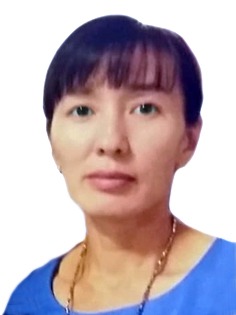 Инсебаева  Мадина КенжебаевнаПозиция в проекте: Научный сотрудникДата рождения: 05.02.1980Магистр биологии, старший преподавательОсновное место работы: НАО «Торайгыров университет»Область научных интересов: ИЗР, биотехнология сельскохозяйственных растенийResearcher ID отсутствуетScopus Author ID 57303420900ORCID 0000-0002-9886-3888Импакт-фактор1. Инсебаева М.К., Торопова Е.Ю., Казакова О.А, Селюк М.П. Инфицированность семян пшеницы возбудителем септориоза Parastagonospora nodorum Berk // Достижения науки и техники АПК. – 2018. – Т. 32. – № 12. – С. 15-19. (WoS);https://www.webofscience.com/wos/rsci/full-record/RSCI:36732263 2. Ualiyeva R.M., Kukusheva A.N., Insebaeva M.K., Akhmetov K.K., Zhangazin S.B., Krykbayeva M.S. Agrotechnological methods of plant feeders  applying for spring wheat agrocenoses  (North-Eastern Kazakhstan varieties). Journal of water and land development. – 2022. – No. 55 (X–XII): 28–40. https://www.scopus.com/record/display.uri?eid=2-s2.0-85141364376&origin=resultslist&sort=plf-f3. Инсебаева М.К., Торопова Е.Ю. Заселенность почвы конидиями  Bipolaris sorokiniana Sacc. shoem. в условиях Павлодарской области Казахстана. В сборнике: Экологический подход к решению проблем интегрированной защиты растений // Сборник трудов Международной конференции Сибирской научной школы по защите растений, посвященной 85-летию со дня рождения В.А. Чулкиной.  Новосибирский государственный аграрный университет, 2019. – С. 19-22.4. Уалиева Р. М., Инсебаева М. К., Кукушева А. Н., Жумабекова Д. К. Жаздық бидайдың аса зиянды аурулары мәселесі туралы // Вестник Торайгыров университета. Химико-биологическая серия. – №1 (2021). – С. 68-85.5. Уалиева Р.М., Кукушева А.Н., Инсебаева М.К., Жумабекова Д.К., Казакова О.А., Каверина М.М. Phytophages in the agrocenosis of spring wheat in the Pavlodar region. // Вестник науки КАТУ им. С. Сейфуллина. Раздел сельскохозяйственные науки. – 2022. – Выпуск № 2(113). – С. 46-55.Жангазин Саян БериковичПозиция в проекте: Научный сотрудникДата рождения: 30.06.1988доктор PhD, и.о. доцентаДолжность и основное место работы: и.о. доцента кафедры «Биотехнология и микробиология», НАО «Евразийский нациоланльный университет им. Л.Н. Гумилева»Область научных интересов: естественные науки, молекулярная биология, биохимия, вирусология, генетика Researcher ID  ABE-9354-2021Scopus Author ID 57191077108ORCID 0000-0002-5813-8331Импакт-фактор 1. Yergaliyev T. M., Nurbekova Z., Mukiyanova G., Akbassova A., Sutula M., Zhangazin S., Bari A., Tleukulova Z., Shamekova M., Masalimov Z. K., Omarov R. T. The involvement of ROS producing aldehyde oxidase in plant response to Tombusvirus infection // Plant Physiol Biochem. ‒ 2016. ‒ T. 109. ‒ C. 36-44.https://www.researchgate.net/publication/308004151_The_involvement_of_ROS_producing_aldehyde_oxidase_in_plant_response_to_Tombusvirus_infection https://www.webofscience.com/wos/woscc/full-record/WOS:000389389700005 2. Ualiyeva R.M., Kukusheva A.N., Insebaeva M.K., Akhmetov K.K., Zhangazin S.B., Krykbayeva M.S. Agrotechnological methods of plant feeders  applying for spring wheat agrocenoses  (North-Eastern Kazakhstan varieties). Journal of water and land development. – 2022. – No. 55 (X–XII): 28–40. https://www.scopus.com/record/display.uri?eid=2-s2.0-85141364376&origin=resultslist&sort=plf-f   КОКСНВО 1. Сутула М.Ю., Акбасова А.Ж., Жангазин С.Б., Нурбекова Ж.А., Бари А.А., Тлеукулова Ж.Б., Бейсекова М.К., Ергалиев Т.М., Мукиянова Г.С., Омаров Р.Т. Условия формирования комплексов Р19/siRNA // Научный журнал «Вестник» ЕНУ им. Л.Н. Гумилева. – 2015. – № 4(107). – С. 247-253.2. Жангазин С.Б. Акбасова А.Ж., Ергалиев Т.М., Нурбекова Ж.А. Сутула М.Ю., Мукиянова Г.С. Амангелді А.Қ., Батыршина Ж.С. Молекулалық биологиядағы соңғы тенденциялар // Научный журнал Вестник ЕНУ им. Л.Н. Гумилева. ‒ 2016. ‒ № 2 (111). ‒ C. 105-1243. Мукиянова Г.С., Акбасова А.Ж., Нурбекова Ж.А., Ергалиев Т.М., Жангазин С.Б., Тлеукулова Ж.Б., Батыршина Ж.С. Роль фитогормонов в регуляции антивирусной защитной системы растений // Научный журнал «Вестник» ЕНУ им. Л.Н. Гумилева, – 2016. – № 4 (113). – С. 119-124.4. Жангазин С.Б., Ахметов К.К. Өсімдік қорғаныс жүйесіне Р19 ақуыз-супрессорының әсері // Научный журнал Вестник ЕНУ им. Л.Н. Гумилева. ‒ 2017. ‒ № 2 (117). ‒ C. 239-243.5. Жангазин С.Б., Уалиева Р.М. Ақуыздар экспрессиясының өсімдікті жүйесі // Научный журнал Вестник ЕНУ им. Л.Н. Гумилева. ‒ 2018. ‒ № 4 (125). ‒ C. 49-58.6. Р.М. Уалиева, К.К. Ахметов, С.Б. Жангазин. Процесс формирования скорлупы яиц на примере трематоды Dendrithobilharcia purverulenta (Braun, 1901) // Научный журнал Вестник ЕНУ им. Л.Н. Гумилева. ‒ 2019. ‒ № 1 (126). ‒ C. 90-95.7. Бектурова А.Ж., Догабаев А.Ж., Курманбаева А.Б., Жангазин С.Б., Аманбаева У.И., Масалимов Ж.К Температуралық стрестің Nicotiana benthamiana өсімдіктерінің морфометриялық көрсеткіштеріне әсері // Вестник ЕНУ им.Л.Н.Гумилева. Серия биология. – 2019. №1(126). – С.31-36.8. Тасболат А., Омаров Р., Жангазин С., Курманбаева А., Акбасова А. Структурная организация генома вируса полосатой мозаики ячменя (BSMV) и его идентификация // Вестник Евразийского национального университета имени Л.Н. Гумилева. - 2019. - №4(129). - С. 42-49.9. М.К. Бейсекова С.Б. Жангазин А. Тлеубек Н.Н. Иксат Р.Ж. Ермухамбетова А.Ж. Акбасова Р.Т. Омаров. Абиотикалық стресс әсерінің арпа өсімдігінің өскін және тамыр жүйесінің дамуына салыстырмалы талдау жасау// Қазақстанның биологиялық ғылымдары. – 2020, – №2. – С 34-44..10. Iksat N.N., Zhangazin S.B., Madirov A.A., Omarov R.T. Effect of molybdenum on the activity of molybdoenzymes. // Eurasian Journal of Applied Biotechnology. – 2020. – №2. – P. 14-23.11. Dildabek A., Ilyasova B., Stamgaliyeva Z., Madirov A., Kassenova S., Zhangazin S., Massalimov Zh., Akbassova A. Crosstolerant effect of salt priming and viral infection on Nicotiana Benthamiana // Eurasian Journal of Applied Biotechnology. - 2020. - №1. - P. 70-79.12. М.О. Қабдолла, С.Б. Жұмабай, Р.М. Уалиева, А.Б. Калиева, С.Б. Жангазин. Түрлендірілген Р19 супрессорын экспрессиялайтын трансгенді өсімдіктерінің морфометриялық параметрлеріне вирустық инфекцияның әсері // Семей қаласының Шәкәрім атындағы мемлекеттік университетінің Хабаршысы. – 2020. – №3 (91). – Р. 250-255.  13. Н.Н. Иқсат, Д. Токашева, М.К. Бейсекова, У.И. Аманбаева, Ж.Б. Тлеукулова, А.Ж. Акбасова, С.Б. Жангазин, Р.Т. Омаров. Салициловая кислота и ее роль в индуцированной устойчивости растений к биотическому стрессу // Вестник Евразийского национального университета имени Л.Н. Гумилева. - 2020. - №3(131). - С. 8-14.Список полученных охранных документов/патентов 1. Омаров Р.Т., Масалимов Ж.К., Акбасова А.Ж., Мукиянова Г.С., Сутула М.Ю., Бари А.А., Ергалиев Т.М., Нурбекова Ж.А., Тлеукулова Ж.Б., Батыршина Ж.С., Гаджимурадова А.М., Жангазин С.Б. Способ выделения вирусных частиц из инфицированного растительного материала в препаративных количествах экспресс методом // Патент на полезную модель №2039.2. Омаров Р.Т., Масалимов Ж.К., Шамекова М.Х., Ергалиев Т.М., Жангазин С.Б., Мукиянова Г.С., Акбасова А.Ж., Бари А.А., Нурбекова Ж.А., Тлеукулова Ж.Б., Батыршина Ж.С., Бектурова А.Ж. Гаджимурадова А.М., Сутула М.Ю. Способ определения вирусной инфекции в растительных тканях экспресс методом // Патент на полезную модель №3684.3. Масалимов Ж.К., Омаров Р.Т., Шамекова М.Х., Жангазин С.Б., Бектурова А.Ж., Курманбаева А.Б., Акбасова А.Ж., Ермухамбетова Р.Ж., Аманбаева У.И., Тлеукулова Ж.Б., Бейсекова М.К., Иқсат Н.Н., Жанасова К.Е., Токашева Д.С., Гадильгереева Б.Ж. Способ определения 8-оксогуанина в нуклеиновых кислотах экспресс методом // Патент на полезную модель №5233.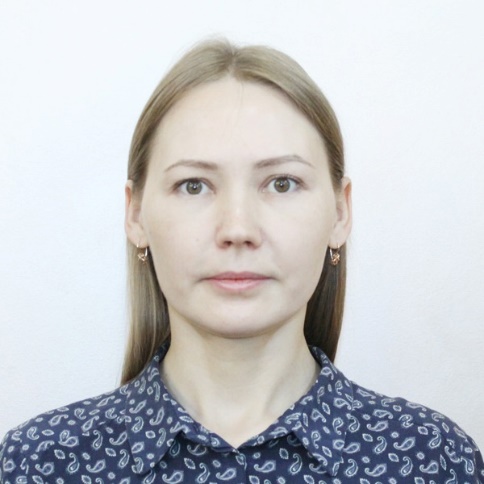 Иванько Любовь НиколаевнаПозиция в проекте: младший научный сотрудник Дата рождения: 27.10.1988Магистр естественных наукОсновное место работы: Средняя общеобразовательная школа инновационного типа им. А. БайтұрсынұлыОбласть научных интересов: защита растенийResearcher ID  отсутствуетScopus Author ID отсутствуетORCID отсутствует1. Ualiyeva R. M., Kaverina M. M., Ivanko L. N., Zhangazin S.B. Assessment of Spring Wheat Varieties for Pest Resistance // OnLine Journal of Biological Sciences 2023, 23 (4): 489.503. (CiteScore 2022 – 1.3, Agricultural and Biological Sciences (General Agricultural and Biological Sciences) – 41 процентиль). https://doi.org/10.3844/ojbsci.2023.489.503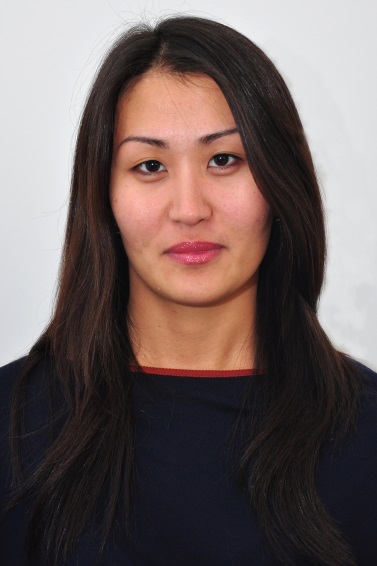 Крыкбаева Марьям СергазиновнаПозиция в проекте: Младший научный сотрудник Дата рождения: 10.01.1987Ученая степень/академическая степень: магистр социальных наукДолжность и основное место работы:начальник отдела науки и коммерциализации Торайгыров университета Область научных интересов: финансы, предпринимательствоResearcher ID  отсутствуетScopus Author ID отсутствуетORCID отсутствуетИмпакт-фактор:Ualiyeva R.M., Kukusheva A.N., Insebaeva M.K., Akhmetov K.K., Zhangazin S.B., Krykbayeva M.S. Agrotechnological methods of plant feeders  applying for spring wheat agrocenoses  (North-Eastern Kazakhstan varieties). Journal of water and land development. – 2022. – No. 55 (X–XII): 28–40. https://www.scopus.com/record/display.uri?eid=2-s2.0-85141364376&origin=resultslist&sort=plf-f  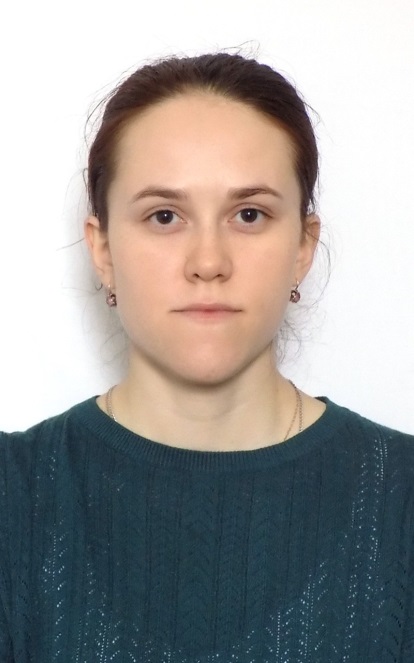 Каверина Мария МихайловнаПозиция в проекте: лаборантДата рождения: 22.12.1997Ученая степень/академическая степень: -Должность и основное место работы: магистрант группы МБ-12н кафедры «Биология и экология», НАО «Торайгыров университет».Область научных интересов: естественные науки, фитоиндикация, ботаника, физиология.Researcher ID отсутствуетScopus Author ID* 58641889400ORCID* 0000-0002-3838-76561. Ualiyeva R. M., Zhangazin S. B., Kaverina M. The spread of cereal crop diseases (septoriosis, rust) in the Pavlodar region in 2016-2020 // Innovation and tendencies of state-of-art science. Proceedings of IX International Multidisciplinary Conference. – 2021. – P. 6–10;		2. Каверина М. М., Биткеева А. А. Актуальность изучения нарушений сна // «ХХI Сәтбаев оқулары» жас ғалымдар, магистранттар, студенттер мен мектеп оқушыларының : халықар. ғыл. конф. мат-дары. – Павлодар : Toraighyrov University, 2021. - Т. 17 «Жас ғалымдар». – 2021. – 490 б.3. Уалиева Р.М., Кукушева А.Н., Инсебаева М.К., Жумабекова Д.К., Казакова О.А., Каверина М.М. Phytophages in the agrocenosis of spring wheat in the Pavlodar region. // Вестник науки КАТУ им. С. Сейфуллина. Раздел сельскохозяйственные науки. – 2022. – Выпуск № 2(113). – С. 46-55.